RESULTATS TECHNIQUES6ESCHAMPIONNATS ARABESU18TUNIS – TUNISIE 02 – 04 NOVEMBRE 2017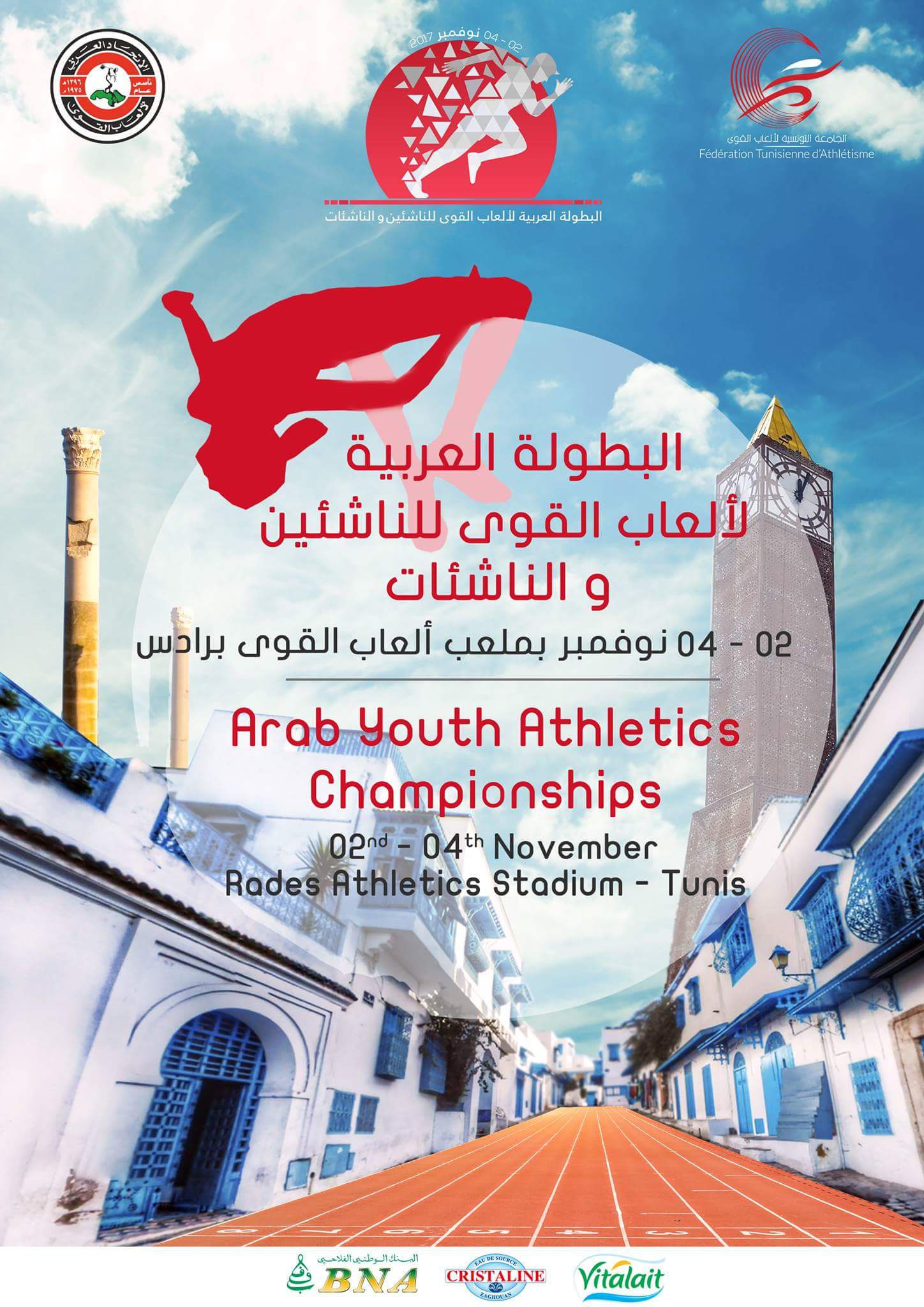 Tarik KESSAIDJTS-FAARECAPITULATIF DES RESULTATS TECHNIQUESالاتـحــادية الجـزائـريـة لألـعـــــاب القــــــوى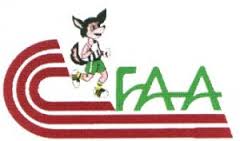 Fédération Algérienned'AthlétismeN°NOMPRENOMSA.NSEXCLUBCWEPREUVESMINIMAR.NP.BRESULTAT1erCLSSMAILNASSIMA2001FRBS062000m Steeple7.01.13/8.07.326.54.287.46.657.29.416.55.82BRONZEAZZI SOUHILA2000FMBB065000m Marche27.09.06/27.47.9724.45.025.01.726.00.3124.19.55BRONZEHAMMOUMRAOUIKATIA2000FACSA06Disque 40.5739.7939.7935.3036.60mBRONZEHAMMOUMRAOUIKATIA2000FACSA06Poids 13.4014.1812.2312.2013.81mBRONZETAOURIRTAMINE2000MACB06Décathlon55476170565854375686 PtsBRONZE11.92 (-1.8) – 5.99 (-0.2) – 13.00 – 1.55 – 54.43 – 16.09 (+0.1) – 28.81 – 3.30 – 35.09 – 5.09.0711.92 (-1.8) – 5.99 (-0.2) – 13.00 – 1.55 – 54.43 – 16.09 (+0.1) – 28.81 – 3.30 – 35.09 – 5.09.0711.92 (-1.8) – 5.99 (-0.2) – 13.00 – 1.55 – 54.43 – 16.09 (+0.1) – 28.81 – 3.30 – 35.09 – 5.09.0711.92 (-1.8) – 5.99 (-0.2) – 13.00 – 1.55 – 54.43 – 16.09 (+0.1) – 28.81 – 3.30 – 35.09 – 5.09.0711.92 (-1.8) – 5.99 (-0.2) – 13.00 – 1.55 – 54.43 – 16.09 (+0.1) – 28.81 – 3.30 – 35.09 – 5.09.0711.92 (-1.8) – 5.99 (-0.2) – 13.00 – 1.55 – 54.43 – 16.09 (+0.1) – 28.81 – 3.30 – 35.09 – 5.09.0711.92 (-1.8) – 5.99 (-0.2) – 13.00 – 1.55 – 54.43 – 16.09 (+0.1) – 28.81 – 3.30 – 35.09 – 5.09.0711.92 (-1.8) – 5.99 (-0.2) – 13.00 – 1.55 – 54.43 – 16.09 (+0.1) – 28.81 – 3.30 – 35.09 – 5.09.0711.92 (-1.8) – 5.99 (-0.2) – 13.00 – 1.55 – 54.43 – 16.09 (+0.1) – 28.81 – 3.30 – 35.09 – 5.09.0711.92 (-1.8) – 5.99 (-0.2) – 13.00 – 1.55 – 54.43 – 16.09 (+0.1) – 28.81 – 3.30 – 35.09 – 5.09.0711.92 (-1.8) – 5.99 (-0.2) – 13.00 – 1.55 – 54.43 – 16.09 (+0.1) – 28.81 – 3.30 – 35.09 – 5.09.0711.92 (-1.8) – 5.99 (-0.2) – 13.00 – 1.55 – 54.43 – 16.09 (+0.1) – 28.81 – 3.30 – 35.09 – 5.09.0711.92 (-1.8) – 5.99 (-0.2) – 13.00 – 1.55 – 54.43 – 16.09 (+0.1) – 28.81 – 3.30 – 35.09 – 5.09.0711.92 (-1.8) – 5.99 (-0.2) – 13.00 – 1.55 – 54.43 – 16.09 (+0.1) – 28.81 – 3.30 – 35.09 – 5.09.07ABIDIMEHDI2000MCSSET0610.000m Marche47.23.17/48.10.9044.58.0446.13.0248.40.3947.40.394e /FKHELOUFICHAHRAZED2000FCSHB06Marteau54.54/R.N52.2752.2746.9948.66m4e /FKHOUFACHESAID2001MRCA0610.000m Marche47.23.17/48.10.9044.58.0447.15.048.42.1647.40.395e /F